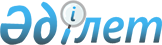 О внесении изменений в постановление акимата от 19 февраля 2016 года № 71 "Об определении перечня должностей специалистов в области здравоохранения, социального обеспечения, образования и культуры, являющихся гражданскими служащими и работающих в сельской местности, для которых за счет средств областного бюджета устанавливаются повышенные не менее чем на двадцать пять процентов должностные оклады и тарифные ставки по сравнению с окладами и ставками гражданских служащих, занимающихся этими видами деятельности в городских условиях"Постановление акимата Костанайской области от 12 февраля 2018 года № 61. Зарегистрировано Департаментом юстиции Костанайской области 2 марта 2018 года № 7566
      В соответствии с пунктом 9 статьи 139 Трудового кодекса Республики Казахстан от 23 ноября 2015 года акимат Костанайской области ПОСТАНОВЛЯЕТ:
      1. Внести в постановление акимата Костанайской области от 19 февраля 2016 года № 71 "Об определении перечня должностей специалистов в области здравоохранения, социального обеспечения, образования и культуры, являющихся гражданскими служащими и работающих в сельской местности, для которых за счет средств областного бюджета устанавливаются повышенные не менее чем на двадцать пять процентов должностные оклады и тарифные ставки по сравнению с окладами и ставками гражданских служащих, занимающихся этими видами деятельности в городских условиях" (зарегистрировано в Реестре государственной регистрации нормативных правовых актов под № 6206, опубликовано 4 апреля 2016 года в информационно-правовой системе "Әділет") следующие изменения:
      в приложении 1 к указанному постановлению:
      пункт 1 "Должности специалистов здравоохранения" изложить в следующей редакции:
      "1. Должность специалистов здравоохранения:
      руководитель (заведующий) складом специального медицинского снабжения.";
      в пункте 3 "Должности специалистов образования":
      подпункт 6) изложить в следующей редакции:
      "6) заместитель директора по научной, учебной, учебно-производственной, учебно-воспитательной, учебно-методической работе, по профильному обучению, информационным технологиям, воспитательной работе общеобразовательных школ, школ-интернатов и других организаций начального, основного среднего, общего среднего, технического и профессионального, послесреднего, дополнительного образования;";
      подпункт 37) исключить.
      2. Государственному учреждению "Управление экономики и бюджетного планирования акимата Костанайской области" в установленном законодательством Республики Казахстан порядке обеспечить:
      1) государственную регистрацию настоящего постановления в территориальном органе юстиции;
      2) в течение десяти календарных дней со дня государственной регистрации настоящего постановления направление его копии в бумажном и электронном виде на казахском и русском языках в Республиканское государственное предприятие на праве хозяйственного ведения "Республиканский центр правовой информации" для официального опубликования и включения в Эталонный контрольный банк нормативных правовых актов Республики Казахстан;
      3) размещение настоящего постановления на интернет-ресурсе акимата Костанайской области после его официального опубликования.
      3. Контроль за исполнением настоящего постановления возложить на курирующего заместителя акима Костанайской области.
      4. Настоящее постановление вводится в действие по истечении десяти календарных дней после дня его первого официального опубликования.
      СОГЛАСОВАНО
      Секретарь Костанайского
      областного маслихата
      _____________ С. Ещанов
					© 2012. РГП на ПХВ «Институт законодательства и правовой информации Республики Казахстан» Министерства юстиции Республики Казахстан
				
      Аким Костанайской области

А. Мухамбетов
